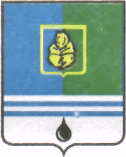 ПОСТАНОВЛЕНИЕАДМИНИСТРАЦИИ ГОРОДА КОГАЛЫМАХанты-Мансийского автономного округа - ЮгрыО внесении изменений в постановление Администрации города Когалымаот 10.10.2017 №2100В соответствии с Уставом города Когалыма, учитывая пункт 4 протокола заседания рабочей группы по выработке механизмов расширения доступа немуниципальных организаций (коммерческих, некоммерческих) к предоставлению услуг в социальной сфере на территории города Когалыма от 02.03.2018 №2, в целях информационной поддержки социально ориентированных некоммерческих организаций  города Когалыма:1. В приложение к постановлению Администрации города Когалыма от 10.10.2017 №2100  «Об утверждении порядка оказания информационной поддержки социально ориентированным некоммерческим организациям  в городе Когалыме» (далее – Порядок) внести следующие изменения:1.1. по тексту Порядка слова «отдел по связям с общественностью и социальным вопросам Администрации города Когалыма» заменить словами «структурные подразделения Администрации города Когалыма» в соответствующих падежах;1.2. пункт 1.4 раздела 1 «Общие положения» Порядка изложить в следующей редакции:«1.4. Информационная поддержка оказывается структурными подразделениями Администрации города Когалыма, а также организационно-методическим отделом по работе с общественными организациями муниципального автономного учреждения «Межшкольный методический центр города Когалыма»;1.3. абзац 2 пункта 3.2.4 «Организация оказания информационной поддержки»  исключить.2. Опубликовать настоящее постановление в газете «Когалымский вестник» и разместить на официальном сайте Администрации города Когалыма в информационно-телекоммуникационной сети «Интернет» (www.admkogalym.ru).3. Контроль за выполнением постановления возложить на заместителя главы города Когалыма О.В.Мартынову.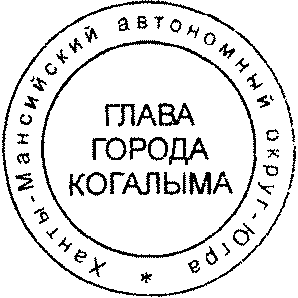 Глава города Когалыма						Н.Н.ПальчиковОт  «17»апреля2018г. № 795